Муниципальное бюджетное общеобразовательное учреждение«Средняя общеобразовательная школа № 2»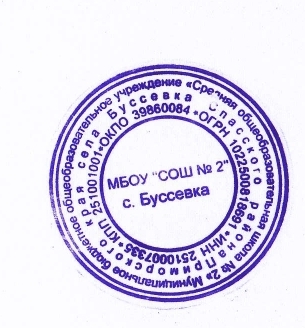 села  Буссевка Спасского района Приморского края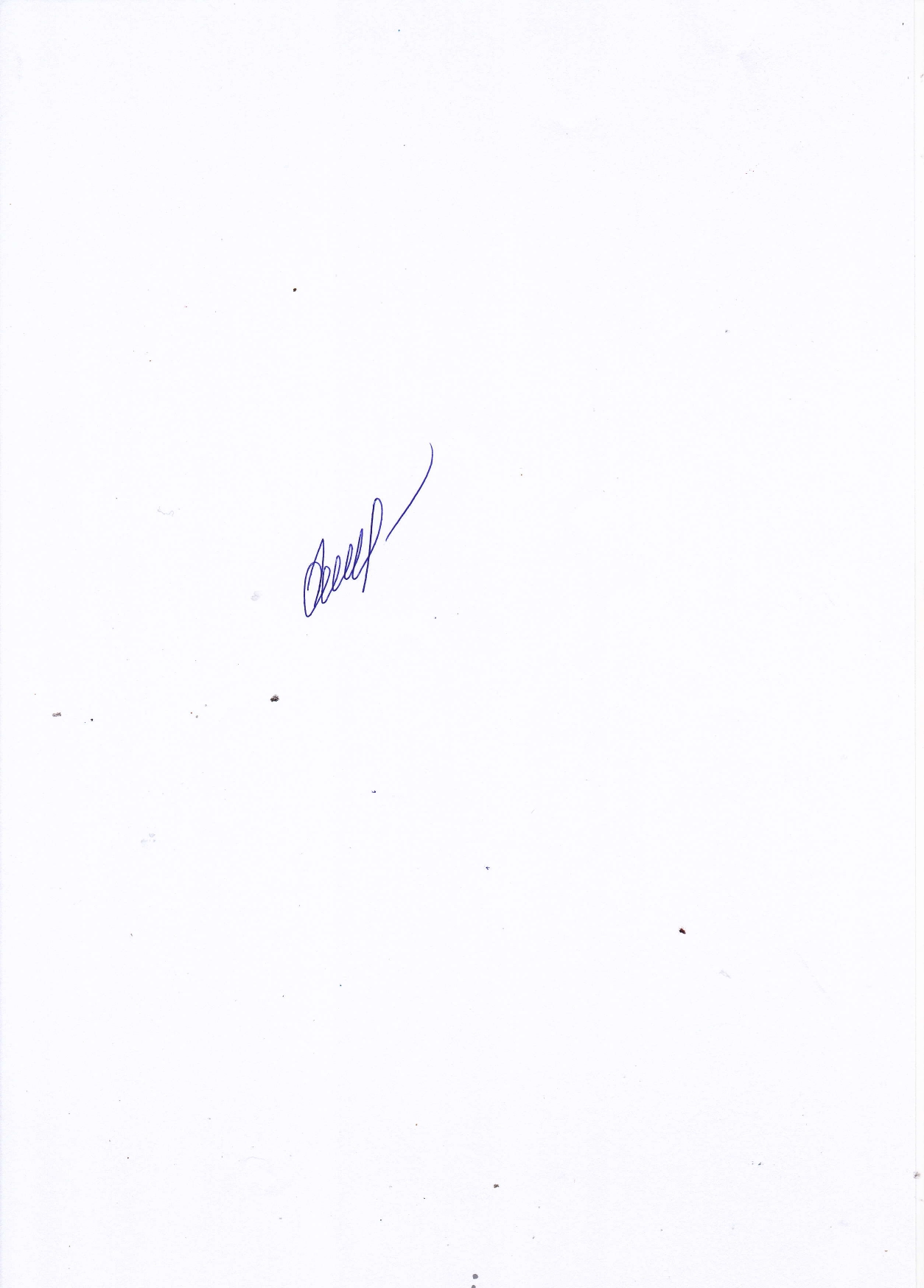 Принята                                                Согласовано                                                     Утвержденана методическом                             зам.директора по УВР                          приказом директораобъединении                                    ______ Хомякова Г.И.             МБОУ «СОШ № 2» с. БуссевкаПротокол от «30» августа 2022 года №1    от «30» августа 2022 от  «31»августа  2022 года  № 63                                                      Рабочая программапо географии                                                                               предмет10-11 классы                                                        Составитель: Пчелинцева Ольга Михайловна,                                                                                                                         учитель географии2022 год                                                  ПОЯСНИТЕЛЬНАЯ ЗАПИСКАРабочая программа по географии для уровня среднего общего образования (10 -11 классов) составлена на основеТребований  Федерального государственного образовательного стандарта среднего общего образования к предметным результатам по географии2.Примерной программы среднего общего образования по географии (базовый уровень),3. Авторской программы В.П. Максаковского для 10-11 классов (базовый уровень).4.Основной образовательной программы среднего общего образования МБОУ «СОШ № 2» с. Буссевка5.Рабочей программы воспитания МБОУ «СОШ №  2» с. Буссевка 6.Учебного плана МБОУ «СОШ №  2» с. Буссевка Обучение ведется по учебнику: Максаковский В. П. Экономическая и социальная география мира. Базовый уровень 10 -11 кл. М.: Просвещение, 2020.На изучение географии в 10, 11 классах отводится по1 часу  в неделю ( по 34 часа в год)ПЛАНИРУЕМЫЕ РЕЗУЛЬТАТЫ ОСВОЕНИЯ УЧЕБНОГО ПРЕДМЕТАЛичностные результаты:1.Гражданское  воспитание:- формирование  российской гражданской идентичности, гражданской  позиции   выпускника как сознательного, активного и ответственного члена российского общества, уважающего закон и правопорядок, осознающего и принимающего свою ответственность за благосостояние общества, обладающего чувством собственного достоинства, осознанно принимающего традиционные национальные и общечеловеческие гуманистические и демократические ценности, ориентированного на поступательное развитие и совершенствование российского гражданского общества в контексте прогрессивных мировых процессов, способного противостоять социально опасным и враждебным явлениям в общественной жизни2.Патриотическое воспитание:- формирование патриотизма, любви к Отечеству и уважения к своему народу, чувства ответственности и долга перед Родиной, гордости за свой край, свою Родину, прошлое и настоящее многонационального народа России, уверенности в его великом будущем; - готовность к служению Отечеству в различных видах гражданской и профессиональной деятельности, к защите Отечества, к службе в Вооружённых Силах Российской Федерации3.Духовно – нравственное воспитание:- сформированность целостного мировоззрения, соответствующего современному уровню развития науки и общественной практики, основанному на диалоге культур, различных форм общественного сознания — науки, искусства, морали, религии, правосознания, понимание своего места в поликультурном мире;- сформированность основ личностного саморазвития и самовоспитания в обществе на основе общечеловеческих нравственных ценностей и идеалов российского гражданского общества с учётом вызовов, стоящих перед Россией и всем человечеством; готовность и способность к самостоятельной, творческой и ответственной деятельности (образовательной, учебно- исследовательской, коммуникативной и др.);- сформированность толерантности сознания и поведения личности в поликультурном мире, готовности и способности вести диалог с другими людьми, достигать в нём взаимопонимания, находить общие цели и сотрудничать для их достижения;- сформированность навыков социализации и продуктивного сотрудничества со сверстниками, старшими и младшими в образовательной, общественно-полезной, учебно-исследовательской, учебно-инновационной и других видах деятельности;- сформированность нравственного сознания, чувств и поведения на основе сознательного усвоения общечеловеческих нравственных ценностей (любовь к человеку, доброта, милосердие, равноправие, справедливость, ответственность, свобода выбора, честь, достоинство, совесть, честность, долг), компетентность в решении моральных дилемм и осуществлении нравственного выбора; приобретение опыта нравственно ориентированной общественной деятельности;- готовность и способность к образованию и самообразованию в течение всей жизни; сознательное отношение к непрерывному образованию как условию успешной профессиональной и общественной деятельности4.Эстетическое воспитание: - сформированность  основ  эстетической   деятельности как  части  духовно-практического  освоения  действительности в форме восприятия и творческого созидания, включая эстетику быта, образования, научного творчества, общественных отношений, отношения к природе5.Физическое воспитание, формирование культуры здоровья и эмоционального благополучия: - принятие и реализация ценностей здорового и безопасного образа жизни;  - бережное, ответственное и компетентное отношение к физическому и  психологическому здоровью, как собственному, так и других людей6. Трудовое воспитание:-  коммуникативная  компетентность в общественно полезной, учебноисследовательской, творческой и других видах деятельности; - интереса к практическому изучению профессий и труда различного рода, в том числе на основе применения предметных знаний; -осознанный выбор будущей профессии на основе понимания ее ценностного содержания и    возможностей реализации собственных жизненных планов; -гражданское отношение к профессиональной деятельности как возможности личного участия в решении общественных, государственных, общенациональных проблем7. Экологическое воспитание: - способность применять знания, получаемые при изучении предмета, для решения задач, связанных с окружающей природной средой; - повышение уровня экологической культуры; - осознание глобального характера экологических проблем и путей их решения посредством методов предмета8. Ценности научного познания:-формирование мировоззренческих представлений, соответствующих современному уровню развития науки и составляющих основу для понимания сущности научной картины мира; - развитие познавательной и информационной культуры, в том числе навыков самостоятельной работы с учебными текстами, справочной литературой, доступными техническими средствами информационных технологий; -готовность и способность к самообразованию, исследовательской деятельности, к осознанному выбору направленности и уровня обучения в дальнейшемМетапредметные результаты: умение самостоятельно определять цели и составлять планы  в  различных  сферах  деятельности,  осознавая  приоритетные и второстепенные задачи; самостоятельно осуществлять, контролировать и корректировать учебную, внеурочную  и  внешкольную деятельность с учётом предварительного планирования; использовать различные ресурсы для достижения целей; выбирать успешные стратегии в трудных ситуациях;умение продуктивно общаться и взаимодействовать при совместной деятельности, учитывать позиции другого (совместное целеполагание и планирование общих способов работы на основе прогнозирования, контроль и коррекция хода и результатов совместной деятельности), эффективно разрешать конфликты;владение навыками исследовательской и проектной деятельности (определение целей и задач, планирование проведения исследования, формулирование гипотез и плана их проверки; осуществление наблюдений и экспериментов, использование количественных и качественных методов обработки и анализа полученных данных; построение доказательств в отношении выдвинутых гипотез и формулирование выводов; представление результатов исследования в заданном формате, составление текста отчёта и презентации с использованием информационных и коммуникационных технологий);готовность и способность к информационной деятельности (поиск и самостоятельный отбор источников информации в соответствии с поставленными целями и задачами, умение систематизировать, критически оценивать и интерпретировать, хранить ,защищать, обрабатывать  информацию, уметь переводить визуальную информацию в вербальную знаковую систему и наоборот.умение строить логическое доказательство;умение определять назначение и функции различных социальных институтов, ориентироваться в социально-политических и экономических событиях, оценивать их последствия, самостоятельно оценивать и принимать решения, определяющие стратегию поведения, с учётом гражданских и нравственных ценностей;умение использовать, создавать и преобразовывать различные символьные записи, схемы и модели для решения познавательных и учебных задач в различных предметных областях, исследовательской и проектной деятельности.Предметные результатыВ результате изучения учебного предмета «География» на уровне среднего общего образованияВыпускник на базовом уровне научится:понимать значение географии как науки и объяснять ее роль в решении проблем человечества;определять количественные и качественные характеристики географических объектов, процессов, явлений с помощью измерений, наблюдений, исследований;составлять таблицы, картосхемы, диаграммы, простейшие карты, модели, отражающие географические закономерности различных явлений и процессов, их территориальные взаимодействия;сопоставлять и анализировать географические карты различной тематики для выявления закономерностей социально-экономических, природных и геоэкологических процессов и явлений;сравнивать географические объекты между собой по заданным критериям;выявлять закономерности и тенденции развития социально-экономических и экологических процессов и явлений на основе картографических и статистических источников информации;раскрывать причинно-следственные связи природно-хозяйственных явлений и процессов;выделять и объяснять существенные признаки географических объектов и явлений;выявлять и объяснять географические аспекты различных текущих событий и ситуаций;описывать изменения геосистем в результате природных и антропогенных воздействий;решать задачи по определению состояния окружающей среды, ее пригодности для жизни человека;оценивать демографическую ситуацию, процессы урбанизации, миграции в странах и регионах мира;объяснять состав, структуру и закономерности размещения населения мира, регионов, стран и их частей;характеризовать географию рынка труда;рассчитывать численность населения с учетом естественного движения и миграции населения стран, регионов мира;анализировать факторы и объяснять закономерности размещения отраслей хозяйства отдельных стран и регионов мира;характеризовать отраслевую структуру хозяйства отдельных стран и регионов мира;приводить примеры, объясняющие географическое разделение труда;определять принадлежность стран к одному из уровней экономического развития, используя показатель внутреннего валового продукта;оценивать ресурсообеспеченность стран и регионов при помощи различных источников информации в современных условиях функционирования экономики;оценивать место отдельных стран и регионов в мировом хозяйстве;оценивать роль России в мировом хозяйстве, системе международных финансово-экономических и политических отношений;объяснять влияние глобальных проблем человечества на жизнь населения и развитие мирового хозяйства.Выпускник на базовом уровне получит возможность научиться: характеризовать процессы, происходящие в географической среде; сравнивать процессы между собой, делать выводы на основе сравнения;переводить один вид информации в другой посредством анализа статистических данных, чтения географических карт, работы с графиками и диаграммами;составлять географические описания населения, хозяйства и экологической обстановки отдельных стран и регионов мира;делать прогнозы развития географических систем и комплексов в результате изменения их компонентов;выделять наиболее важные экологические, социально-экономические проблемы;давать научное объяснение процессам, явлениям, закономерностям, протекающим в географической оболочке;понимать и характеризовать причины возникновения процессов и явлений, влияющих на безопасность окружающей среды;оценивать характер взаимодействия деятельности человека и компонентов природы в разных географических условиях с точки зрения концепции устойчивого развития;раскрывать сущность интеграционных процессов в мировом сообществе;прогнозировать и оценивать изменения политической карты мира под влиянием международных отношений; оценивать социально-экономические последствия изменения современной политической карты мира;оценивать геополитические риски, вызванные социально-экономическими и геоэкологическими процессами, происходящими в мире;оценивать изменение отраслевой структуры отдельных стран и регионов мира;оценивать влияние отдельных стран и регионов на мировое хозяйство;анализировать региональную политику отдельных стран и регионов;анализировать основные направления международных исследований малоизученных территорий;выявлять особенности современного геополитического и геоэкономического положения России, ее роль в международном географическом разделении труда;понимать принципы выделения и устанавливать соотношения между государственной территорией и исключительной экономической зоной России;давать оценку международной деятельности, направленной на решение глобальных проблем человечества.                                   СОДЕРЖАНИЕ   УЧЕБНОГО ПРЕДМЕТА                                                                      10 класс Введение. География в современном мире  -1 часПоложение географии в системе наук. Традиционные и новые методы географических исследований. Географическая карта – особый источник информации о действительности. Географическая номенклатура. Статистический метод – один из основных в географии. Этапы статистического изучения географических явлений и процессов. Виды статистических материалов. Другие способы и формы получения географической информации: экспедиции, стационарные наблюдения, камеральная обработка, опыты, моделирование. Геоинформационные системы как средство получения, обработки и представления пространственно-координированных географических данныхРаздел I. Современная политическая карта мира -6 часовМногообразие стран на политической карте мира. Различия стран современного мира по размерам территории, численности населения, особенностям населения, особенностям географического положения. Типы стран. Экономически развитые и развивающиеся страны (главные; высокоразвитые страны Западной Европы; страны переселенческого типа; ключевые страны; страны внешнеориентированного развития; новые индустриальные страны и др. группы). Государственный строй стран мира, формы правления и административно – территориальное устройства. Политико-географическое положение стран и регионов. Международные отношения, их влияние на политическую карту мира	Раздел II. География мировых природных ресурсов -5 часовВзаимодействие человечества и природы в прошлом и настоящем. Международный характер проблемы «дестабилизация окружающей среды». Природные ресурсы Земли, их виды. Ресурсообеспеченность. Природно-ресурсный потенциал разных территорий. Территориальные сочетания природных ресурсов. География природных ресурсов Земли. Основные типы природопользования. Источники загрязнения окружающей среды. Геоэкологические проблемы регионов различных типов природопользования. Пути сохранения качества окружающей среды.	Раздел III. География населения мира -7часовЧисленность, динамика и размещение населения мира, крупных регионов и стран. Воспроизводство и миграции населения. Их типы и виды. Структура населения (половая, возрастная, расовая, этническая, религиозная, по образовательному уровню). Демографическая ситуация в разных регионах и странах мира. Характеристика трудовых ресурсов и занятости населения крупных стран и регионов мира. Расселение населения. Специфика городских и сельских поселений. Масштабы и темпы урбанизации различных стран и регионов мира.		Раздел IV. Научно-техническая революция и мировое хозяйство – 5 часовНТР. Характерные черты и составные части. Мировое хозяйство. Международное географическое разделение труда. Отраслевая, территориальная структура хозяйства и региональная политика в экономически развитых странах. Основные факторы размещения производительных сил. Международная специализация и кооперирование – интеграционные зоны, крупнейшие фирмы и транснациональные корпорации (ТНК). Отрасли международной специализации стран и регионов мира; определяющие их факторы.	Раздел V. География отраслей мирового хозяйства -10 часовГеография промышленности. Топливно-энергетический комплекс. Горнодобывающая промышленность. Основные черты географии черной и цветной металлургии. МашиностроениеХимическая, лесная и деревообрабатывающая, легкая  промышленность мира.Сельское хозяйство: растениеводство, животноводство. Мировое морское рыболовствоГеография транспорта. Мировая транспортная система. Страны –лидеры отраслей. Влияние на окружающую среду. Внешние экономические связи – научно-технические, производственное сотрудничество, создание свободных экономических зон (СЭЗ). География мировых валютно-финансовых отношений. Крупнейшие международные отраслевые и региональные союзы. Международная торговля – основные направления и структура. Главные центры мировой торговли.	Классификация видов международного туризма (рекреационный, деловой, спортивный, религиозный и пр.). География международного туризма.Среди запланированных практических работ (10) 10 оценочных.                                       ПЕРЕЧЕНЬ ПРАКТИЧЕСКИХ РАБОТ                                         СОДЕРЖАНИЕ   УЧЕБНОГО ПРЕДМЕТА                                                                      11 класс                         Раздел I. Региональная  характеристика мира -28 часовТема 1. Зарубежная Европа-9 часовОбщая характеристика стран Зарубежной Европы. Субрегионы Зарубежной Европы. ФРГ. Франция. Великобритания. Италия. Особенности географического положения, истории открытия и освоения, природно-ресурсного потенциала, населения, хозяйства, проблем современного социально-экономического развития.Тема 2. Зарубежная Азия.  Австралия и Океания – 7 часовЗарубежная Азия. Общая характеристика.  Особенности географического положения, истории открытия и освоения, природно-ресурсного потенциала, населения, хозяйства, проблем современного социально-экономического развития. Австралия и Океания. Особенности географического положения, истории открытия и освоения, природно- ресурсного потенциала, населения, хозяйства, проблем современного социально-экономического развития .Тема 3. Африка-4 часа Общая характеристика. ЮАР. Особенности географического положения, истории открытия и освоения, природно-ресурсного потенциала, населения, хозяйства, проблем современного социально-экономического развития.Тема 4. Северная Америка-4 часаОсобенности географического положения, истории открытия и освоения, природно-ресурсного потенциала, населения, хозяйства, проблем современного социально-экономического развития .Тема 5. Латинская Америка -4 часаОсобенности географического положения, истории открытия и освоения, природно-ресурсного потенциала, населения, хозяйства, проблем современного социально-экономического развития.                                Раздел II. Россия в современном мире -3 часаРоссия на политической карте мира. Изменение географического положения России во времени. Характеристика современных границ государства. Современное геополитическое положение России. Россия в мировом хозяйстве и международном географическом разделении труда; география отраслей ее международной специализации. Характеристика современного этапа преобразований закрытой экономики прошлого в открытую экономику будущего. Россия в системе международных финансово-экономических и политических отношений. Особенности географии и структуры международной торговли. Крупнейшие торговые партнеры России. Структура внешнеторгового баланса. Основные формы внешних экономических связей. Участие России в международных отраслевых и региональных организациях. Россия и страны Содружества независимых государств (СНГ). Участие России в Международных социально-экономических и геоэкологических проектах.                     Раздел III. Глобальные проблемы человечества – 2 часаПрирода и цивилизация. Понятие о глобальных проблемах, их типах и взаимосвязях. Географические аспекты глобальных проблем человечества в прошлом и настоящем. Сырьевая, демографическая, продовольственная, экологическая проблемы как особо приоритетные, пути их решения. Проблема преодоления отсталости развивающихся стран. Географические аспекты качества жизни населения. Роль географии в решении глобальных проблем человечества. Геоэкология – фокус глобальных проблем человечества. Общие и специфические экологические проблемы разных регионов Земли.Итоговый урок. Заключение. Мир в XXI веке-1 часСреди запланированных практических работ (12) 8 оценочных.                                          ПЕРЕЧЕНЬ ПРАКТИЧЕСКИХ РАБОТ                                                      ТЕМАТИЧЕСКИЙ ПЛАН                                                                     10 класс                                                      ТЕМАТИЧЕСКИЙ ПЛАН                                                                   11 класс                                   КАЛЕНДАРНО – ТЕМАТИЧЕСКОЕ  ПЛАНИРОВАНИЕ                                                                           10  класс                                КАЛЕНДАРНО – ТЕМАТИЧЕСКОЕ  ПЛАНИРОВАНИЕ                                                                            11 классРаздел№ТемаСовременная политическая карта мира.1*Обозначение на к/к стран различных типовСовременная политическая карта мира.2*Составление таблицы ”Государственный строй и АТУ стран мира”Современная политическая карта мира.3*Характеристика  политико-географического положения страныГеография мировых природных ресурсов.4*Оценка ресурсообеспеченности отдельных стран или регионов мира.География населения мира.5*Составление классификационных таблиц стран с различным национальным или религиозным составомГеография населения мира.6*Составление картосхемы современных путей миграции населения и крупнейших агломераций мираНаучно-техническая революция и мировое хозяйство.7*Составление картосхемы главных интеграционных группировок мираГеография отраслей мирового хозяйства.8*Составление картосхемы «ТЭК и металлургия мира»География отраслей мирового хозяйства.9*Обозначение на контурной карте стран-лидеров по основным отраслям сельского хозяйстваГеография отраслей мирового хозяйства.10*Составление маршрута кругосветного путешествияРаздел№Тема1. Региональная  характеристика мира1*Нанесение на к/к границ субрегионов Европы1. Региональная  характеристика мира2Изучение проблемы природных и трудовых ресурсов в процессе интеграции стран Зарубежной Европы1. Региональная  характеристика мира3*Сравнительная экономико-географическая характеристика двух стран разных типов, определение их географической специфики1. Региональная  характеристика мира4Объяснение размещения основных густонаселенных  районов Азии, сопоставление ее по этому показателю с Европой1. Региональная  характеристика мира5*Выделение на контурной карте  Азии ресурсов  мирового ранга1. Региональная  характеристика мира6*Отражение на  картосхеме международных экономических связей Японии1. Региональная  характеристика мира7*Составление картосхемы, отражающие международные экономические связи Австралийского Союза, объяснение полученного результата1. Региональная  характеристика мира8*Выделение на контурной карте Африки главных районов добывающей и обрабатывающей промышленности регионов мирового значения1. Региональная  характеристика мира9*Составление картосхемы районов загрязнения окружающей среды США, выявление источников загрязнений, предложение путей решения экологических проблем1. Региональная  характеристика мира10*Составление характеристики Канады2. Россия в современном мире11Геополитическое положение России (по сравнению с СССР)3. Глобальные проблемы человечества12Выявление по картам регионов с неблагоприятной экологической ситуацией, а также географических аспектов других глобальных проблем человечества№Наименование разделаКоличество часовКонтрольные работыПрактические работыОсновные направления воспитательной деятельностиВведение1          1,6,81Современная политическая карта мира631,3,82География мировых природных ресурсов5114,6,73География населения мира7121,2,84Научно-техническая революция и мировое хозяйство515,6,75География отраслей мирового хозяйства10135,6,7,8ИтогоИтого34310№Наименование раздела, темыКоличество часовКонтрольные работыПрактические работыОсновные направления воспитательной деятельности1.Региональная  характеристика мираЗарубежная ЕвропаЗарубежная Азия. Австралия и ОкеанияАфрикаСеверная АмерикаЛатинская Америка289744431111034121,3,5,6,7,81,3,5,6,7,81,3,5,6,7,81,3,5,6,7,81,3,5,6,7,81,3,5,6,7,82.Россия в современном мире311,2,3,83.Глобальные проблемы человечества211,3,5,7,84. Заключение. Мир в XXI веке111.2,8ИтогоИтого34412№ п/пДатаТема урокаПрактические работы                                                       Введение(1ч)                                                       Введение(1ч)                                                       Введение(1ч)                                                       Введение(1ч)1.02.09География в современном мире                                       Раздел 1. Современная политическая карта мира (6 ч)                                       Раздел 1. Современная политическая карта мира (6 ч)                                       Раздел 1. Современная политическая карта мира (6 ч)                                       Раздел 1. Современная политическая карта мира (6 ч)2.09.09Политическая карта мира. Многообразие стран современного мира и их основные группы1. Обозначение на к/к стран различных типов3.16.09Типология стран современного мира4.23.09Влияние международных отношений на политическую карту мира5.30.09Государственный строй, формы правления и административно- территориального устройства стран мира.2.Составление таблицы ”Государственный строй и АТУ стран мира”6.07.10Политико-географическое положение стран и регионов3. Характеристика  политико-географического положения страны7.14.10Обобщающий урок по теме «Современная политическая карта мира»                                    Раздел 2. География мировых природных ресурсов (5ч)                                    Раздел 2. География мировых природных ресурсов (5ч)                                    Раздел 2. География мировых природных ресурсов (5ч)                                    Раздел 2. География мировых природных ресурсов (5ч)8.21.10Взаимодействие общества и природы. Классификация мировых природных ресурсов9.11.11Природные ресурсы Земли, их виды10.18.11Оценка обеспеченности разных стран и регионов мира основными видами природных ресурсов4. Оценка ресурсообеспеченности отдельных стран или регионов мира11.25.11Основные типы природопользования. Источники загрязнения.12.02.12Обобщающий урок по теме «География мировых природных ресурсов»                                         Раздел 3. География населения мира (7ч)                                         Раздел 3. География населения мира (7ч)                                         Раздел 3. География населения мира (7ч)                                         Раздел 3. География населения мира (7ч)13.09.12Численность и воспроизводство населения мира14.16.12Структура населения15.23.12Страны с различным национальным и религиозным составом5.Составление классификационных таблиц стран с различным национальным и религиозным составом16.13.01Размещение и миграции населения17.20.01Городское и сельское население18.27.01Современные пути миграций населения и крупнейшие агломерации мира6.Составление картосхемы современных путей миграций населения и крупнейших агломераций мира19.03.02Обобщающий урок по теме «География населения Земли»                  Раздел 4. Научно-техническая революция и мировое хозяйство (5ч)                  Раздел 4. Научно-техническая революция и мировое хозяйство (5ч)                  Раздел 4. Научно-техническая революция и мировое хозяйство (5ч)                  Раздел 4. Научно-техническая революция и мировое хозяйство (5ч)20.10.02НТР. Характерные черты и составные части21.17.02Мировое хозяйство. Международное географическое разделение труда7.Составление картосхемы главных интеграционных группировок мира22.21.02Отраслевая структура мирового хозяйства23.03.03Территориальная структура хозяйства и региональная политика в экономически развитых странах24.10.03Основные факторы размещения производительных сил                              Раздел 5. География отраслей мирового хозяйства (10ч)                              Раздел 5. География отраслей мирового хозяйства (10ч)                              Раздел 5. География отраслей мирового хозяйства (10ч)                              Раздел 5. География отраслей мирового хозяйства (10ч)25.17.03География промышленности26.21.03Топливно-энергетический комплекс27.07.04Горнодобывающая промышленность. Основные черты географии черной и цветной металлургии8.Составление картосхемы «ТЭК и металлургия мира»28.14.04Машиностроение29.18.04Химическая, лесная и деревообрабатывающая, легкая  промышленность мира30.21.04Сельское хозяйство: растениеводство31.28.04Животноводство. Мировое морское рыболовство9.Обозначение на контурной карте стран-лидеров по основным отраслям сельского хозяйства32.05.05География транспорта. Мировая транспортная система10.Составление маршрута кругосветного путешествия33.12.05Внешние экономические связи34.19.05Обобщающий урок по теме «География отраслей мирового хозяйства»№ п/пДатаТема урокаПрактические работы                         Раздел 1. Региональная  характеристика мира (28ч)                         Раздел 1. Региональная  характеристика мира (28ч)                         Раздел 1. Региональная  характеристика мира (28ч)                         Раздел 1. Региональная  характеристика мира (28ч)                                           Тема 1. Зарубежная Европа (9ч)                                           Тема 1. Зарубежная Европа (9ч)                                           Тема 1. Зарубежная Европа (9ч)                                           Тема 1. Зарубежная Европа (9ч)1.06.09Зарубежная  Европа. Общая характеристика региона. Население1.*Нанесение на к/к границ субрегионов Европы2.13.09Зарубежная  Европа. Хозяйство. Международные экономические связи2. Изучение проблемы природных и трудовых ресурсов в процессе интеграции стран Зарубежной Европы.3.20.09Средняя Европа  4.27.09Северная Европа5.04.10Восточная Европа6.11.10Южная Европа7.18.10Германия8.25.10Европейские страны «Большой семерки»3.*Сравнительная экономико-географическая характеристика двух стран разных типов, определение их географической специфики9.08.11Обобщающий урок  по теме: «Зарубежная Европа»                              Тема 2. Зарубежная Азия. Австралия и Океания (7ч)                              Тема 2. Зарубежная Азия. Австралия и Океания (7ч)                              Тема 2. Зарубежная Азия. Австралия и Океания (7ч)                              Тема 2. Зарубежная Азия. Австралия и Океания (7ч)10.15.11Общая  характеристика Зарубежной Азии.4. Объяснение размещения основных густонаселенных  районов Азии, сопоставление ее по этому показателю с Европой.11.22.11Субрегионы Зарубежной Азии5.*Выделение на контурной карте  Азии ресурсов  мирового ранга.12.29.11Китай13.06.12Япония6.*Отражение на  картосхеме международных экономических связей Японии.14.13.12Индия15.20.12Австралия и Океания. Комплексная характеристика региона7.*Составление картосхемы, отражающей международные экономические связи Австралийского Союза, объяснение полученного результата16.27.12Обобщение по теме «Зарубежная Азия. Австралия и Океания»                                          Тема 3. Африка (4ч)                                          Тема 3. Африка (4ч)                                          Тема 3. Африка (4ч)                                          Тема 3. Африка (4ч)17.10.01Африка. «Визитная карточка» региона18.17.01Деление Африки на субрегионы8.*Выделение на контурной карте Африки главных районов добывающей и обрабатывающей промышленности регионов мирового значения1924.01ЮАР20.31.01Обобщение по теме «Африка»                                   Тема 4. Северная Америка (4ч)                                   Тема 4. Северная Америка (4ч)                                   Тема 4. Северная Америка (4ч)                                   Тема 4. Северная Америка (4ч)21.07.02Северная Америка. «Визитная карточка» региона22.14.02США. Хозяйство. Макрорегионы9.*Составление картосхемы районов загрязнения окружающей среды США, выявление источников загрязнений, предложение путей решения экологических проблем23.21.02Канада10.*Составление характеристики Канады24.28.02Обобщение по теме «Северная Америка»                             Тема 5. Латинская Америка (4ч)                             Тема 5. Латинская Америка (4ч)                             Тема 5. Латинская Америка (4ч)                             Тема 5. Латинская Америка (4ч)25.07.03Латинская Америка. «Визитная карточка» региона 26.14.03Бразилия27.21.03Аргентина. Мексика28.04.04Обобщающий урок по теме «Латинская Америка»                         Раздел 2. Россия в современном мире (3ч)                         Раздел 2. Россия в современном мире (3ч)                         Раздел 2. Россия в современном мире (3ч)                         Раздел 2. Россия в современном мире (3ч)29.11.04Россия на политической карте мира11. Геополитическое положение России 30.18.04Россия в мировом хозяйстве и международном разделении труда31.25.04Участие России в международных отраслевых и региональных организациях                       Раздел 3.  Глобальные проблемы человечества (2ч)                       Раздел 3.  Глобальные проблемы человечества (2ч)                       Раздел 3.  Глобальные проблемы человечества (2ч)                       Раздел 3.  Глобальные проблемы человечества (2ч)32.02.05Понятие о глобальных проблемах. 12. Выявление по картам регионов с не-благоприятной эко-логической ситуацией, а также географических аспектов других глобальных проблем человечества.33.16.05Взаимосвязь глобальных проблем                                  Заключение. Мир в XXI веке (1ч)                                  Заключение. Мир в XXI веке (1ч)                                  Заключение. Мир в XXI веке (1ч)                                  Заключение. Мир в XXI веке (1ч)3423.05Итоговый урок. Мир XXI века